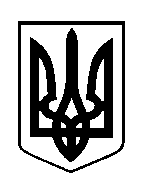 ШОСТКИНСЬКА РАЙОННА РАДАВОСЬМЕ  СКЛИКАННЯШІСТНАДЦЯТА СЕСІЯРІШЕННЯм. Шостка 22 грудня 2023 рокуВідповідно до статті 38 Закону України «Про засади державної регуляторної політики у сфері господарської діяльності», частини другої    статті 43 Закону України «Про місцеве самоврядування в Україні», районна рада ВИРІШИЛА:Звіт голови районної ради щодо здійснення державної регуляторної політики виконавчим апаратом районної ради  взяти до відома (додається).Голова                                                                                        В.СоколПро звіт голови районної ради щодо здійснення державної регуляторної політики виконавчим апаратом районної ради